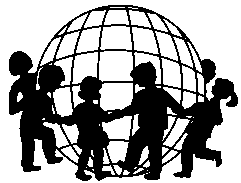         O M E POrganisation Mondiale pour l´Éducation Présoclaire World Organization for Early Childhood Education Organización Mundial para  National CommitteeČeský výbor OMEP – VÝROČNÍ ZPRÁVA ZA ROK 2020V roce 2020 pracovalo předsednictvo OMEP ČR ve složení: Milada Rabušicová (předsedkyně), Dana Moravcová (místopředsedkyně), Jana Vaníčková (pokladní), Marie Marxtová, Zora Syslová, Marek Kadlec, Jana Prekopová, Jarmila Kotrbová, Petra Vystrčilová, Jaromíra Pavlíčková (revizní komise) a Karolína Bílková (revizní komise). AKTIVITY NA NÁRODNÍ ÚROVNIČlenská základnaČlenská schůze v březnu 2020, která jako obvykle bývá spojena s informacemi na aktuální témata předškolního vzdělávání v ČR (z MŠMT, z NPI, z ČŠI) se neuskutečnila a neuskutečnila se ani na podzim 2020. O hlavních dokumentech organizace jsme zorganizovali hlasování per rollam. Členská schůze byla přesunuta na jaro 2021, ale ani v tomto termínu ji vzhledem k pandemické situaci nebylo možné uskutečnit. Ze stejného důvodu byly odloženy i volby do předsednictva. Nové předsednictvo by se svého mandátu mělo ujmout v lednu 2022.Snaha o další rozšiřování a aktivizaci členské základny, snaha získávat členy zejména z řad mladých učitelek MŠ, zůstává. Během celého roku 2020 byla ale značně oslabena, až znemožněna. V platnosti tedy zůstane nabídka na bezplatné členství během prvního roku členství.Průběžné jsme informovali členy nejen o aktivitách ČV OMEP, ale také o mezinárodních aktivitách na úrovni Evropy a Světového výboru OMEP formou rozesílání European Newsletters a zveřejňováním na webových stránkách OMEP.Informovali jsme také o dalších zajímavých akcích členských zemí OMEP, dále o seminářích formou webinářů apod.V platnosti zůstává možnost využít cestovního grantu pro členy OMEP k podpoře jejich účasti na evropských konferencích OMEP, případně jiných mezinárodních událostech, a to pro rok 2022, protože v roce 2020 a v roce 2021 byly všechny mezinárodní akce OMEP zrušeny a nahrazeny pouze online aktivitami.Pořádání konferencíV lednu 2020 se uskutečnila konference v Praze na PdF UK na téma „Děti cizinci v české mateřské škole a jejich podpora“. Jednalo se o druhou konferenci na toto téma – v listopadu 2019 se konference konala také v Brně na PdF Masarykovy univerzity. Obě konference považujeme za hlavní úspěch OMEP ČR na přelomu roku 2019/2020. Podařilo se nám zvolit téma, které oslovilo velké množství pedagogů z mateřských škol, ale také akademiků a dalších odborníků v oblasti předškolní výchovy a vzdělávání. Obě konference, zejména pražská v lednu 2020, byly velmi dobře navštíveny a získaly si širokou publicitu a ohlas. V podobném modelu pořádání konferencí jsme plánovali pokračovat také dále v roce 2020, ale koronavirová situace nám to neumožnila.V plánu bylo uskutečnění odborné konference na téma „Předškolní výchova a vzdělávání k udržitelnému rozvoji“ (Praha, Brno, podzim 2020) a akreditace této konference. Konání konference jsme posunuli na podzim 2021, ale ani současná situace uspořádání takové konference neumožňuje. Místo toho zařazujeme alespoň informativní bod na jednání této členské schůze (listopad 2021). Projekty a soutěžeČeský výbor OMEP v souladu s prioritami Světového výboru OMEP vyhlásil od října 2020 projekt spojený se soutěží Udržitelný rozvoj v předškolním vzdělávání, kterého se mohou zúčastnit jednotlivci i celé mateřské školy. Podkladem pro realizaci projektu a účast v soutěži je práce s hodnoticím nástrojem, který umožňuje učitelům i vedení mateřských škol reflexi jejich práce a stává se také podkladem pro plánování změn v oblasti udržitelného rozvoje. Vyhlášení projektu, zadání soutěže a kompletní hodnotící nástroj jsou zveřejněny na stránkách OMEP pod tímto odkazem https://www.omep.cz/esd-projekty.Nutno dodat, že k tomuto projektu ani do soutěže se dosud nikdo nepřihlásil.Legislativa a předškolní vzdělávání v ČRČlenky předsednictva se stejně jako v minulých letech podílely na rozvoji předškolní výchovy a vzdělávání v ČR prostřednictvím připomínkování zákonů, vyhlášek a dalších dokumentů týkajících se předškolního vzdělávání.Spolupráce s ostatními organizacemi na poli předškolního vzdělávání byla v roce 2020 oslabena.Nadále jsme měli zastoupení v poradním sboru pro předškolní vzdělávání MŠMT (Dana Moravcová).AKTIVITY NA MEZINÁRODNÍ ÚROVNIPrůběžně jsme spolupracovali s národními výbory OMEP v Evropě a s evropskou předsedkyní OMEP Ingrid Engdahl. Aktivity se konaly online a zúčastňovala se jich   Milada Rabušicová jako předsedkyně.Průběžně jsme komunikovali se Světovým výborem OMEP, zpracovali výroční zprávu pro Světový výbor za rok 2019 a 2020 a poskytovali další požadované informace vyplývajících z členství (Milada Rabušicová). Podíleli jsme se na světovém projektu zaměřeném na výchovu k udržitelnému rozvoji Konkrétním obsahem tohoto projektu je implementace evaluačního nástroje pro hodnocení udržitelného rozvoje v předškolním vzdělávání (ESD Rating Scale). Národními koordinátorkami tohoto projektu byly jmenovány Petra Vystrčilová a Karolína Bílková, členky výboru OMEP.  Zúčastnili jsme se mezinárodním projektu „Colour your rights: 30 years with the UN Convention on the Rights of the Child“, který je zaměřen na výtvarnou soutěž dětí s tématem Úmluvy o právech dítěte (více informací na www.omep.cz). Výtvarné práce dětí shromáždila a organizátorce projektu odeslala Dana Moravcová.Milada Rabušicová jako předsedkyně se zúčastnila online jednání Evropského shromáždění OMEP, které se uskutečnilo 30. září 2020. Při tomto jednání prezentovala aktivity ČV OMEP.Milada Rabušicová jako předsedkyně se zúčastnila online jednání Světového shromáždění OMEP, které se uskutečnilo v listopadu 2020 a prezentovala tam aktivity ČV OMEP. V roce 2021 se jednání Světového shromáždění OMEP konalo ve dvou termínech, a to 19. srpna jako přípravné jednání a 28. srpna jako hlavní jednání. Na obou online setkáních reprezentovala ČV OMEP Milada Rabušicová.V prosinci 2020 se konala online mezinárodní konference o předškolním vzdělávání v Moskvě, v jejímž rámci se konalo sympozium o předškolní výchově pro udržitelný rozvoj. Součástí tohoto sympozia byla také prezentace Milady Rabušicové o výsledcích projektů ESD v České republice. V Brně 20. listopadu 2021                                        						 Milada Rabušicová, 						předsedkyně ČV OMEP     